
GPSA Cabinet Meeting NOTICE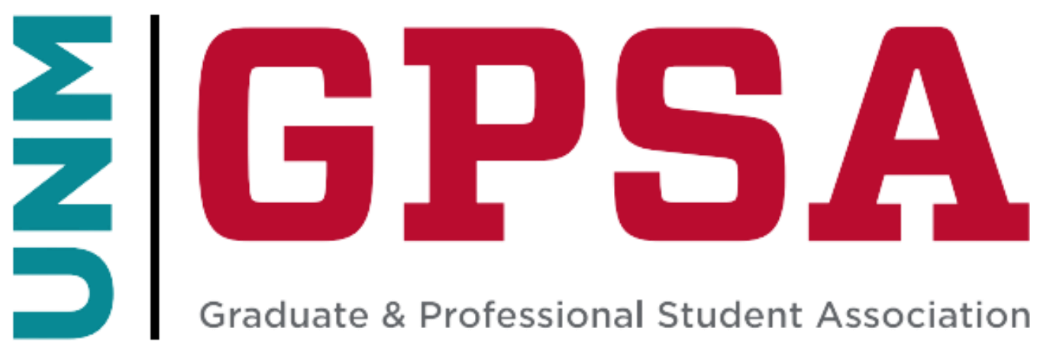 Tuesday, August 22nd, 2023 | 9:00-10:30AGENDAIntro of who's who and who does whatCabinet introduced themselves.  Ansely Emeanuwa attended representing Jarrod Ronquilo as Council Chair.Lay out what expectations we haveWe discussed expectations of serving office hours only during the hours of operation, open and clear communication, lobbying expectations/an outline of what lobbying trips may look like (lobbying is not mandatory).We also discussed our goals for the year including the Graduate Student bill, issues related to the GPSA funding, hopes for collaborating more with various graduate departments and RDSAs.Explain office hoursOffice hours discussed in further detail.  The minimum expectation is 3 hours per week for each Director Cabinet Member.Explain lobbyingExpectation is to either carpool or take the train.  While attendance is not mandatory, it is encouraged.  Two lobbying days are anticipated.  Dates are undetermined.Do we need any last signatures besides those who aren't attending?Signatures were obtained from the remaining cabinet members.